                Keramické pece KITTEC CB LinePosílám zde nabídku na pece Kittec CB Hobby poklopové : Pece jsou dodávány výhradně osobně, žádnou přepravní společností a také jsou odborně namontovány a předvedeny.Samozřejmostí je zaškolení obsluhy přímo na místě a jelikož jsou pece dodávány cca 15let, můžeme si dovolit díky výbornému zpracování pece nabídnout mimořádnou záruku 48 měsíců..  Standartní vybavení pecí:povrchová úprava práškovou vypalovanou barvou v odstínu podle Vašeho výběru – 5barevplášť z nerezového ocelového plechu s ručnímy úchytystabilní spodní podstavec je pevnou součástí ocelové konstrukce pecevyzdívka z pěnošamotových cihel s vysokým tepelným odporem a protiprašnou úpravou povrchuelektrické topení spirálami z odporového drátu Kanthal A1 osazené v bočních stěnách v drážkáchpodrobný návod pro obsluhu , revizní zpráva, kupní smlouva, záruční list, předávací protokolplynová pneumatická vzpěra ke snadnému otevírání víka od 70litrů obsahuplně automatický digitální regulátor Bentrup TC 66možnost otočení pracovní výšky podstavce – konstrukce pod pecí případná možnost oddělení pece pro snadnou přepravu a instalaciprofesionálně uchycené topné spirály sponami po celém obvodu zamezující prověšenínastavitelné víko pece s uzamykatelným uzávěrem a bezpečnostním spínačemkvalitní izolace s vynikajícími hodnotami povrchové teploty vnějšího opláštěníTermín dodání:     individuální dle typu pece a skladových zásob – aktuálně skladem Doprava a instalace – výhradně osobně a zdarma na místo určení zákazníkem vč.instalace, předvedení,                                      odborného zaškolení, naprogramování regulace a předání do provozu.Záruční doba :         - mimořádných 48 měsíců  na pec, regulaci a  konstrukci                                                                                          - navíc po dobu této záruční doby se v případě  nečekané poruchy regulace                             zapůjčuje náhradní stejného typu  zdarma po celou dobu opravy..                         - v případě záruční opravy není účtován žádný poplatek za dopravu atd.                         - záruka se nevztahuje na  topné spirály, které jsou vedené jako spotřební materiálZdarma navíc :  sada 3ks vypalovacích  plátů, sada 12 sloupků, ochranný nátěr na pláty – vypalovací setPlatba -  není požadována žádná záloha, platba hotově, nebo převodem po dodání pece a všech          dokumentů  včetně faktury dle vašich požadavků. Možnost rozepsání daň.dokladu dle vašich požadavků…Požadavky na elektroinstalaci:  příprava zásuvky pro připojení pece a předvedení :                           Napájení 400V – samostatná zásuvka 400V/32A s jističem min.25A                  Napájení 400V – samostatná zásuvka 400V/16A s jističem min.25ANabídka vybraných poklopových pecí : náhledy na www.sluzbykeramikum.cz                   400V               Kittec CB line 150ECO - oválná poklopová, obsah 155litrů                               Napájení 400V- nutné mít jistič min.hodnoty 16A a samostatnou zásuvku 400V/16A                          Vnitřní rozměry:  průměr 510mm  , výška 720mm                          Vnější rozměry:   průměr 720mm  , výška 1040mm                          Max.teplota:  1320°C, příkon  10,8kW                           Součástí pece digitální automat.regulace Bentrup TC66  s vybranými funkcemi                                          Hmotnost 115kg                          Boční komínek pro odvětrání pece součástí dodávky.                          Izolace Supertherm po obvodu pece, příplatkové topné spirály Kanhtal A1 umístěné                          v drážkách cihel po vnitřním obvodu pece.                          Bezpečností koncový spínač a uzamykatelné víko součástí pece                             Pec již není možné zvětšit přidáním mezikruží!!!                          Cena po slevě vč.DPH 21% :     61 900 Kč                           skladem 400V               Kittec CB line 185ECO - oválná poklopová, obsah 190litrů                               Napájení 400V- nutné mít jistič min.hodnoty 16A a samostatnou zásuvku 400V/16A                          Vnitřní rozměry:  průměr 590mm  , výška 690mm                          Vnější rozměry:   průměr 820mm  , výška 1160mm                          Max.teplota:  1320°C, příkon  11kW                           Součástí pece digitální automat.regulace Bentrup TC66  s vybranými funkcemi                                          Hmotnost 125kg                          Boční komínek pro odvětrání pece součástí dodávky.                          Izolace Supertherm po obvodu pece, příplatkové topné spirály Kanhtal A1 umístěné                          v drážkách cihel po vnitřním obvodu pece.                          Bezpečností koncový spínač a uzamykatelné víko součástí pece                           Pec již není možné zvětšit přidáním mezikruží!!!                          Cena po slevě vč.DPH 21% :     67 900 Kč                         skladem   400V               Kittec CB line 210S - oválná poklopová, obsah 210litrů                               Napájení 400V- nutné mít jistič min.hodnoty 20A a samostatnou zásuvku 400V/32A                          Vnitřní rozměry:  průměr 690mm  , výška 560mm                          Vnější rozměry:   průměr 880mm  , výška 860mm                          Max.teplota:  1320°C, příkon  12kW                           Součástí pece digitální automat.regulace Bentrup TC66  s vybranými funkcemi                                          Hmotnost 150kg                          Boční komínek pro odvětrání pece součástí dodávky.                          Izolace Supertherm po obvodu pece, topné spirály Kanthal A1 umístěné v drážkách cihel                          po vnitřním obvodu pece.                          Bezpečností koncový spínač a uzamykatelné víko součástí pece                                                    Pec již není možné zvětšit přidáním mezikruží…                          Cena po slevě vč.DPH 21% :     72 800Kč                                skladem400V               Kittec CB line 300S - oválná poklopová, obsah 300litrů                               Napájení 400V- nutné mít jistič min.hodnoty 20A a samostatnou zásuvku 400V/32A                          Vnitřní rozměry:  průměr 690mm  , výška 760mm                          Vnější rozměry:   průměr 880mm  , výška 1010mm                          Max.teplota:  1320°C, příkon  18kW                           Součástí pece digitální automat.regulace Bentrup TC66  s vybranými funkcemi                                          Hmotnost 180kg                          Boční komínek pro odvětrání pece součástí dodávky.                          Izolace Supertherm po obvodu pece, topné spirály Kanthal A1 umístěné v drážkách cihel                          po vnitřním obvodu pece.                          Bezpečností koncový spínač a uzamykatelné víko součástí pece                                                    Pec již není možné zvětšit přidáním mezikruží…                          Cena po slevě vč.DPH 21% :     88 700Kč                               na objednávkuKompletní cena je včetně DPH 21% a zahrnuje dopravu, instalaci, odborné zaškolení a předvedení firemním technikem ihned po dovozu a instalaci na místo určení.Cena zahrnuje plněautomatickou regulaci TC 66 s rozšířenými funkcemi jako uložení programů, odložený start a jednotlivé krokování v daném programu.Součástí dodání jsou také 3ks vypalovacích plátů, sloupky a ochranný nátěr na pláty –tzv. vypalovací setVypalovací set v ceně 5000Kč, regulace TC66 v ceně 1700Kč  a topení z kanthalového drátu A1 v ceně 1200Kč  je tedy již součástí pece a nepřiplácí se.Záruční doba je mimořádných 48měsíců, servis zajištěn přímo naším firemním technikem na místě.Pece nejsou dodávány žádnou přepravní službou, ale vždy osobně s profesionálním předáním.Pojištění:  pojistná ochrana vůči třetí osobě proti poškození věcí  a majetku ve vašem objektu   případně způsobené např.při stěhování apod..Tento pojistný limit je na částku do výše 1mil.Kč.Reference s kontakty je možné poslat na požádání…Pokud budete mít jakékoliv dotazy, rád je zodpovím na tel., nebo mailem…S pozdravem          F.Řehák, Služby keramikům           tel:   606622652                                17.Listopadu 1758, Roudnice nad Labem   41301                               IČO  62778226       DIČ  CZ7406240897                www.sluzbykeramikum.cz                     Náhledy keramických pecí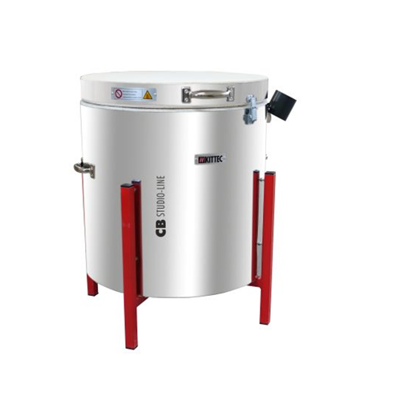 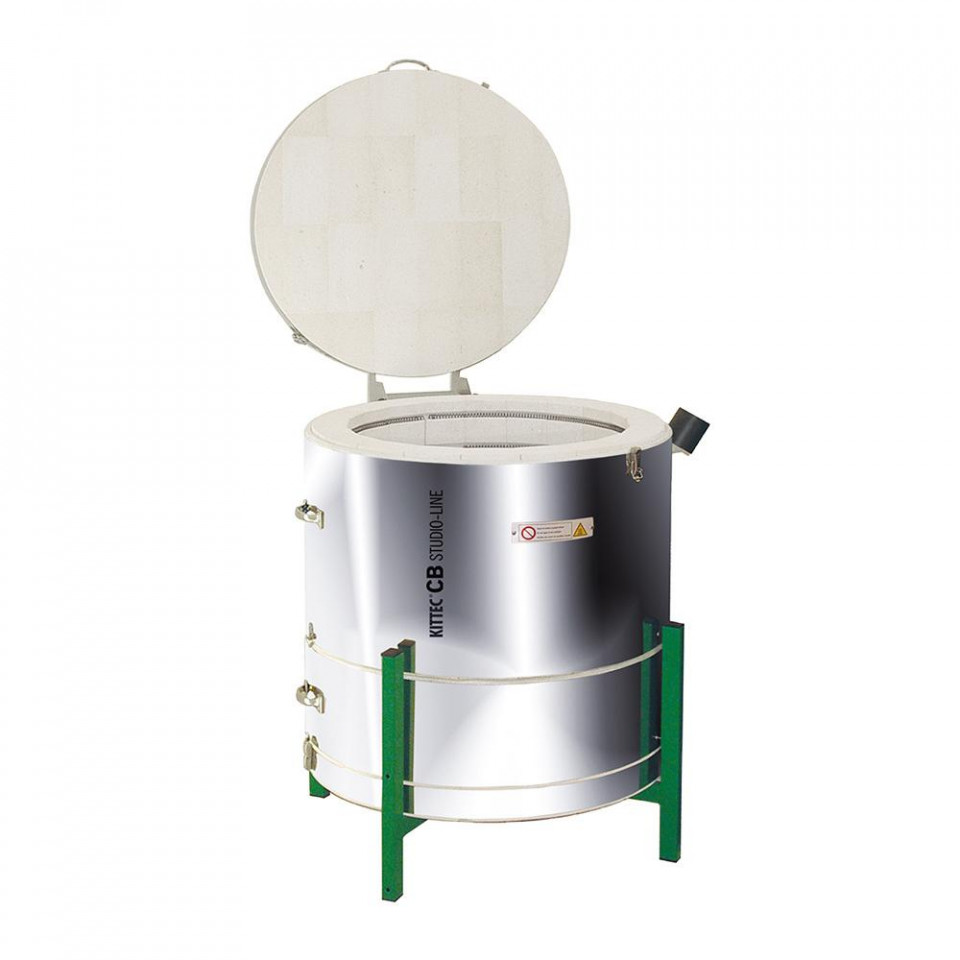        Kittec CB 150ECO, 185ECO, 210ECO                                                 Kittec CB 300S      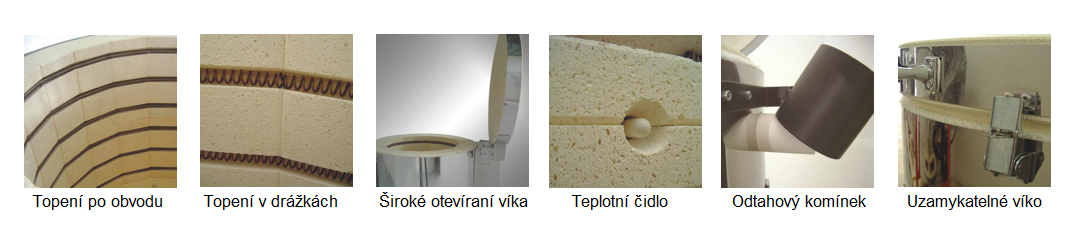                                   Náhled Digitální regulace Bentrup            TC 66 regulace  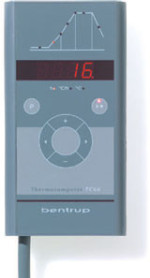 Kompaktní a výkonný programovatelný regulátor pro všechny aplikace v keramice. Plynule nastavitelná vypalovací křivka (prodleva před spuštěním, lineární ohřev ve dvou stupních na konečnou teplotu, nastavitelná výdrž a řízené chlazení). Šest programů si můžete upravit podle svých vlastních požadavků, ty zůstanou uložené i po vypnutí regulátoru. Vyšší ovládací komfort a bezpečnost provozu při nedostižném poměru cena-výkon.